                  Stokesley Primary Academy   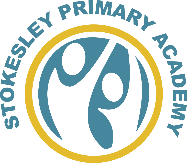 Statutory Testing 2018Year Six% Expected Standard+5 Greater DepthReading76%(National 75%)39%(National 28%)Writing80%(National 78%)14%(National 20%)Maths75%(National 76%)29%(National 23%)English Punctuation, Grammar and Spelling76%(National 78%)47%(National 35%)Combined (RWM)67%(National 64%)12%(National 10%)ProgressReading +0.1Writing -2.0Maths +0.3Average Scaled ScoresReading 106Maths 105Year Two%  Expected Standard +% Greater DepthReading65%(National 76%)16%(National 25%)Writing48%(National 70%)6%(National 15%)Maths61%(National 76%)16%(National 32%)Year One% Expected Standard% Expected StandardPhonics Screening86%(National 82%)86%(National 82%)Foundation Stage% Good Level of Development% Good Level of DevelopmentGLD79%(National 72%)79%(National 72%)